Нам жить и помнить.Рекомендательный библиографический список новых произведений о Великой Отечественной войнеАх, война, война…; Болеть нам ею — не переболеть, вспоминать ее — не перевспоминать!; Виктор Астафьев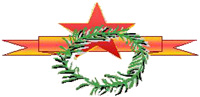 Великая Отечественная война… Прошло много лет с ее окончания. Однако о событиях этой войны пишут много и в наши дни, пишут красноречиво и противоречиво — тема эта многообразна и неисчерпаема. Поэтому при составлении данного списка мы ограничились временными рамками. В нем представлены лишь произведения, написанные за последние 5 лет и некоторые критические оценки на них. Читайте. Думайте. Выбирайте… Азольский Анатолий. Кровь: Роман  // Дружба народов. — 1999. — N° 3. — С. 8-61. Костырко С. Рецензия на роман А. Азольского «Кровь»  // Новый мир. — 1999. — N° 8. — С. 218-219.Астафьев Виктор. Обертон: Повесть  // Новый мир. — 1996. — N° 8. — С. 3-51.Басинский П. Где твоя любимая, товарищ?  // Литера-турная газета. — 1996. — N° 39.Астафьев Виктор. Так хочется жить: Повесть  // Знамя. — 1995. — N° 4. — С.3-113.Лукьянин В. «…Сколько дерьма привалило на кровавых волнах победы»  // Урал. — 1996. — N° 10. — С.182-185.Астафьев Виктор. Веселый солдат: Повесть  // Новый мир. — 1998. — N° 5. — С. 3-58; N° 6. — С.3-91.Евсеев Б. Смех слышим — слезы на глазах  // Книжное обо-зрение. — 1999. — 6 дек. (N° 46). — С. 8.Евсеев Б. История солдата  // Книжное обозрение. — 1999. — 27 дек. (N° 52). — С. 8.Белов Василий. Медовый месяц: Повесть  // Наш современ-ник. — N°3. — С.62-120.Быков Василь. Рассказы: Политрук Коломиец; Катюша; Полководец; Зенитчица  // Звезда. — 1999. — N° 5. — С. 5-20.Быков Василь. Полюби меня, солдатик…: Маленькая повесть / Пер. с белорус. авт.  // Дружба народов. — 1996. — N° 6. — С. 6-37.Быков Василь. Рассказы: Очная ставка; Довжик  // Знамя. — 1999. — N° 7. — С. 31-56.Кардин В. Причуды памяти? (О новых рассказах Василя Быкова)  // Первое сентября. — 1999. — 20 ноя. — С. 8.Разумовский Лев. Дети блокады: Документальная повесть  // Нева. — 1999. — N° 1. — С. 3- 68.